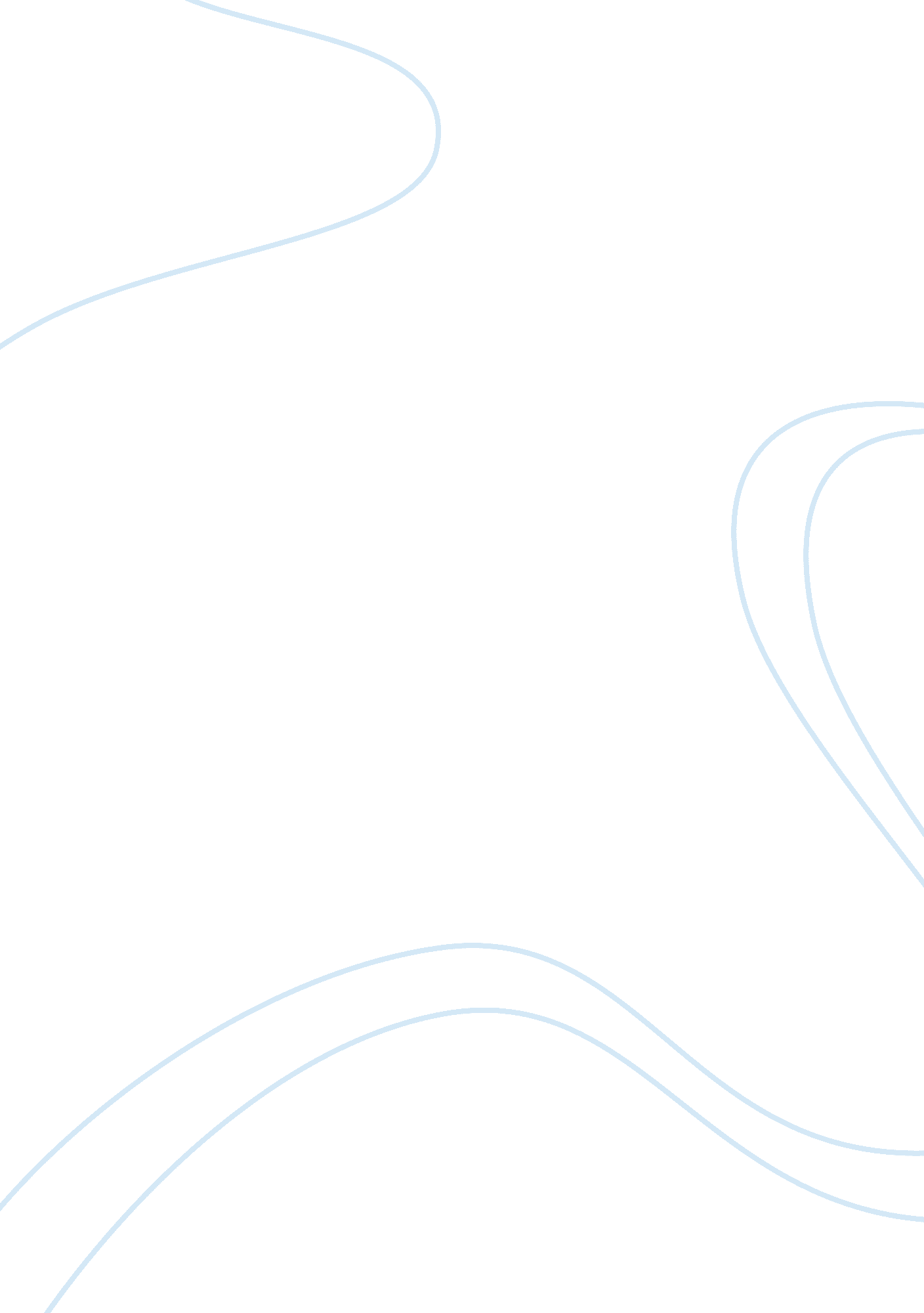 Scuba diving sensations creative writing examplesEnvironment, Water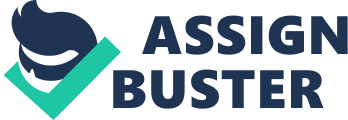 Every dive is a unique experience and I enjoy it without thinking that my life is not perfect or that I could have done more. The diving erases all these from my mind and offers me the wonderful feeling of freedom, the spiritual enlightening and brings me to the point of connecting with everything that surrounds me, and I know that diving accepts me as I am. 
My first experience as diver was in Bali. I still remember it and often I find myself wondering what happened that day that changed me and my entire being. Maybe it was the thrill of trying for the first time the diving equipment or the thought of what wonders are down bellow the sea, but for certain I know that I was anxious to get there. This was the moment. I could not believe my eyes: scalefish, conch, crawfish, stone crabs and the diversity of corals, all in their natural environment put on an exciting show just for me. 
After my first experience all I could think of was diving in new and interesting places, as I knew that nothing could substitute the emotion and the inner feelings, which scuba diving was offering me. So, in the following years, I have pursued my dream and went scuba diving in the clear waters of Gulf of Mexico, then I tried Jamaica, where the weather was not that good, but the dive operation was exceptional and found myself still wanting more, and more. In Haiti and in Cancun Mexico I found some legendary islands suggested by the local divers, where, when the wind was right, the visibility was superbly clear even at 200 feet. 
All these places where I have been scuba diving offered me a new lifestyle and now I know for sure that this experience always gives me the tranquility, the serenity, the power and the force to recharge and prepare for new challenges. The beauty of the sea, the waves that roll leaving behind them that foam of a perfect white, the colors of the waters in different periods of the year, these are the things that make me happy. 